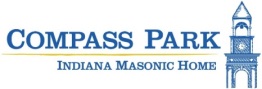 MondayTuesdayWednesdayThursdayFridaySaturday____1st  ___Water Aerobics  CC - Pool8:15-9:00am; 9:15-10:00a;10:15-11:00amArthritis  CC - Pool11:15am-12:00pmOpen Swim CC – Pool12:00pm-7:00pm___ 2nd  ___**Rock Steady Boxing CC – Event B9:30-11:00amLap Swim CC – Pool12:00-2:00pmSenior Circuit CC - Gym2:00-2:45pmOpen Swim CC – Pool8am-12pm, 2-5:45pm & 6:30-7pmAquatic Splash CC – Pool5:45-6:30pm____ 3rd   ___Water Aerobics  CC - Pool8:15-9:00am; 9:15-10:00a;10:15-11:00amArthritis  CC - Pool11:15am-12:00pmOpen Swim CC – Pool12:00pm-7:00pm____4th   ___Closed in Observance of Independence Day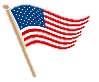 ____5th  ___Water Aerobics  CC - Pool9:15-10:00am & 10:15-11:00amArthritis  CC - Pool11:15am-12:00pmOpen Swim CC – Pool8:00-9:00am & 12:00-7:00pm____6th  ___Open Swim CC – Pool8:00-9:30am & 10:15am-12:00pmWater Aerobics CC – Pool9:30-10:15am____8th  ___Water Aerobics  CC - Pool8:15-9:00am; 9:15-10:00a;10:15-11:00amArthritis  CC - Pool11:15am-12:00pmOpen Swim CC – Pool12:00pm-7:00pm___ 9th  ___**Rock Steady Boxing CC – Event B9:30-11:00amLap Swim CC – Pool12:00-2:00pmSenior Circuit CC - Gym2:00-2:45pmOpen Swim CC – Pool8am-12pm, 2-5:45pm & 6:30-7pmAquatic Splash CC – Pool5:45-6:30pm____ 10th   ___Water Aerobics  CC - Pool8:15-9:00am; 9:15-10:00a;10:15-11:00amArthritis  CC - Pool11:15am-12:00pmOpen Swim CC – Pool12:00pm-7:00pm____11th  ___**Rock Steady Boxing CC – Event B9:30-11:00amLap Swim CC – Pool12:00-2:00pmSenior Circuit CC - Gym2:00-2:45pmOpen Swim CC – Pool8am-12pm, 2-5:45pm & 6:30-7pmAquatic Splash CC – Pool5:45-6:30pm____12th  ___Water Aerobics  CC - Pool9:15-10:00am & 10:15-11:00amArthritis  CC - Pool11:15am-12:00pmOpen Swim CC – Pool8:00-9:00am & 12:00-7:00pm____13th   ___Open Swim CC – Pool8:00-9:30am & 10:15am-12:00pmWater Aerobics CC – Pool9:30-10:15am____15th  ___Water Aerobics  CC - Pool8:15-9:00am; 9:15-10:00a;10:15-11:00amArthritis  CC - Pool11:15am-12:00pmOpen Swim CC – Pool12:00pm-7:00pm____16th  ___**Rock Steady Boxing CC – Event B9:30-11:00amLap Swim CC – Pool12:00-2:00pmSenior Circuit CC - Gym2:00-2:45pmOpen Swim CC – Pool8am-12pm, 2-5:45pm & 6:30-7pmAquatic Splash CC – Pool5:45-6:30pm____17th  ___Water Aerobics  CC - Pool8:15-9:00am; 9:15-10:00a;10:15-11:00amArthritis  CC - Pool11:15am-12:00pmOpen Swim CC – Pool12:00pm-7:00pm____18th   ___**Rock Steady Boxing CC – Event B9:30-11:00amLap Swim CC – Pool12:00-2:00pmSenior Circuit CC - Gym2:00-2:45pmOpen Swim CC – Pool8am-12pm, 2-5:45pm & 6:30-7pmAquatic Splash CC – Pool5:45-6:30pm____19th   ___Water Aerobics  CC - Pool9:15-10:00am & 10:15-11:00amArthritis  CC - Pool11:15am-12:00pmOpen Swim CC – Pool8:00-9:00am & 12:00-7:00pm____20th  ___Open Swim CC – Pool8:00-9:30am & 10:15am-12:00pmWater Aerobics CC – Pool9:30-10:15am____22nd   ___Water Aerobics  CC - Pool8:15-9:00am; 9:15-10:00a;10:15-11:00amArthritis  CC - Pool11:15am-12:00pmOpen Swim CC – Pool12:00pm-7:00pm____23rd  ___**Rock Steady Boxing CC – Event B9:30-11:00amLap Swim CC – Pool12:00-2:00pmSenior Circuit CC - Gym2:00-2:45pmOpen Swim CC – Pool8am-12pm, 2-5:45pm & 6:30-7pmAquatic Splash CC – Pool5:45-6:30pm____24th   ___Water Aerobics  CC - Pool8:15-9:00am; 9:15-10:00a;10:15-11:00amArthritis  CC - Pool11:15am-12:00pmOpen Swim CC – Pool12:00pm-7:00pm____25th  ___**Rock Steady Boxing CC – Event B9:30-11:00amLap Swim CC – Pool12:00-2:00pmSenior Circuit CC - Gym2:00-2:45pmOpen Swim CC – Pool8am-12pm, 2-5:45pm & 6:30-7pmAquatic Splash CC – Pool5:45-6:30pm____26th  ___Water Aerobics  CC - Pool9:15-10:00am & 10:15-11:00amArthritis  CC - Pool11:15am-12:00pmOpen Swim CC – Pool8:00-9:00am & 12:00-7:00pm____27th  ___Open Swim CC – Pool8:00-9:30am & 10:15am-12:00pmWater Aerobics CC – Pool9:30-10:15am____29th  ___Water Aerobics  CC - Pool8:15-9:00am; 9:15-10:00a;10:15-11:00amArthritis  CC - Pool11:15am-12:00pmOpen Swim CC – Pool12:00pm-7:00pm ____30th  ___**Rock Steady Boxing CC – Event B9:30-11:00amLap Swim CC – Pool12:00-2:00pmSenior Circuit CC - Gym2:00-2:45pmOpen Swim CC – Pool8am-12pm, 2-5:45pm & 6:30-7pmAquatic Splash CC – Pool5:45-6:30pm____31st   ___Water Aerobics  CC - Pool8:15-9:00am; 9:15-10:00a;10:15-11:00amArthritis  CC - Pool11:15am-12:00pmOpen Swim CC – Pool12:00pm-7:00pm